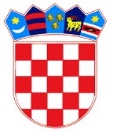 Republika Hrvatska Grad ZagrebOsnovna škola Izidora Kršnjavoga Kršnjavoga 2, ZagrebKLASA: 602-01/24-11/12URBROJ: 251-124/02-24-1 Temeljem čl. 12. st. 5. i 6. Pravilnika o izvođenju izleta, ekskurzija i drugih odgojnoobrazovnih aktivnosti izvan škole (NN 67/14, 81/15, 53/21) roditelji učenika i učitelji voditelji su na roditeljskom sastanku učenika VIII. razreda održanog dana 23.11.2023. donijeli sljedeću:ODLUKU O ODABIRU PONUDEU postupku odabira ponude za organizaciju izvanučioničke nastave učenika VIII. razredanakon glasovanja roditelja nazočnih na roditeljskom sastanku odabrana je ponuda:KA TRAVEL d.o.o. Bogoslova Šuleka 27, 47000 KarlovacOva Odluka o odabiru je konačna i objavljuje se na internetskoj stranici škole.